Was, is, his, has, I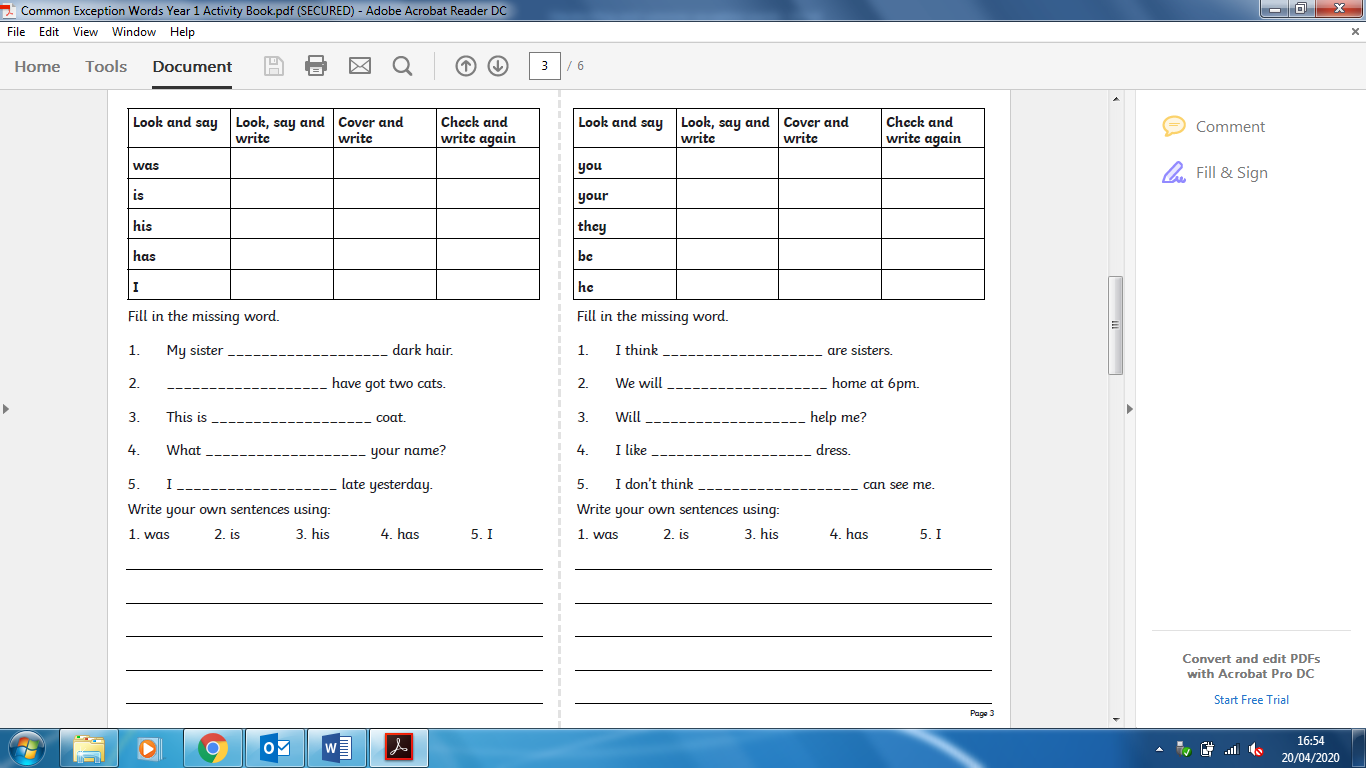 You, your, they, be, he 